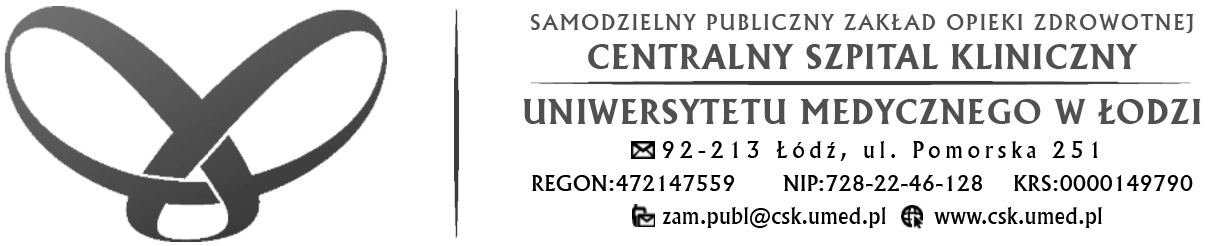 Dotyczy: Dostawa worków foliowych LDPE, HDP na odpady dla Centralnego Szpitala Klinicznego Uniwersytetu Medycznego w Łodzi przy ul. PomorskiejNumer referencyjny: ZP/63/2022Ogłoszenie TED: 2022/S 131-372768Informujemy, że dokumentacja postępowania jest udostępniona na stronie prowadzonego postępowania: https://miniportal.uzp.gov.pl/ Identyfikator postępowania                                                                    ocds-148610-e64c1b3f-fd24-11ec-8000-d680d39e541a